Family Engagement and Volunteer SurveyParent/Guardian Name: ______________________________________________________________________Child’s Name:					_____________________Classroom:			_____NMCAA Head Start programs offer various opportunities for parents/guardians to network and get involved with the program. The following questions will help guide the Family Engagement Department in planning for events and getting to know your family.What is the best way to get in contact with you? (Circle all that apply) Phone Call		Email		Text message		Learning Genie MessagePlease provide your most current contact details_______________________________________________What days and times of the week are most convenient for a home visit (1-1.5 hours in length) or other contact? (Circle all that apply)Monday              Tuesday	            Wednesday	      Thursday	          Friday	        Saturday/Sunday      Early Morning:	 7AM-9AM		Morning:	9AM-12PM      Midday:		 12PM-2PM		Afternoon:	  2PM-5PM      Evening:		 5PM-8PM		Other: _______________Would you be interested in participating in a leadership role? (Circle)           Yes            NoDo you have any skills, talents, hobbies or crafts you would like to share with the class or parent group?_____________________________________________________________________________________Does your family have any traditions, celebrations, or rituals you would like us to know about?_____________________________________________________________________________________Check the areas you would be interested in volunteering your time:Volunteering in the Classroom Help to prepare classroom materialsReading to childrenHelping to plan for eventsRepairing toysLeading a parent-led meetingParent Cafes Other: __________________________					Please see other side.Let’s have some fun, make new friends, and learn something new this year!We will be having parent events and learning opportunities designed just for you this year. We would love your input on what topics interest you so we can have events that are meaningful to you.What times work best for parent events and learning opportunities?_____ after drop-off    _____ before pick-up     _____after school    _____evening __________ otherPlease check the box next to the topics that interest you.A Walking Group  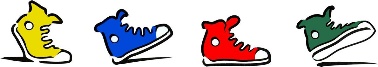 Coffee Ring (parent connection after drop-off) 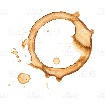 Healthy Eating/Nutrition on a Budget  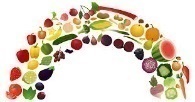 Positive Child Guidance/Discipline 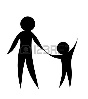 Raising a Reader 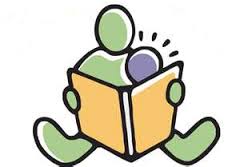 Music & Movement 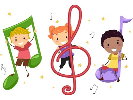 Bedtime Routines 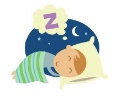 Budgeting 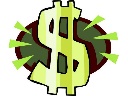 Crafts & Conversation  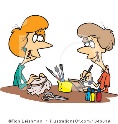 Self-Care/Coping with Stress  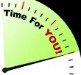 My Child’s Social Emotional Health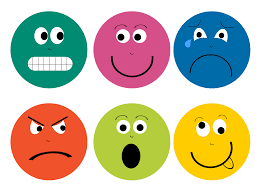 Getting Through Tough Times/Building Resiliency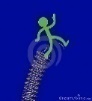 Other _________________________________________